Формирование игровой деятельности у детей младшего дошкольного возраста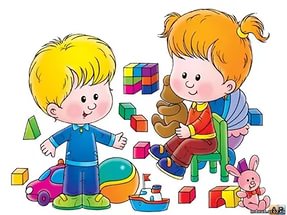  «На младших ступеньках дошкольного в отношении психологического содержания нет принципиальной разницы между сюжетно-ролевыми играми, так называемыми играми с правилами»Эльконин Д.Б.Исследователями установлено огромное влияние игровой деятельности на психологическое развитие дошкольника, в частности на интеллектуальное                      и нравственно-волевое развитие.Игра - это ведущий вид деятельности детей. Она является определяющим фактором в развитии личности.В игре дошкольник узнает, как себя вести в различных ситуациях, какой он есть на самом деле.В младшем дошкольном возрасте мы формируем у детей умение играть.                 Мы используем игры для сенсорного, умственного и физического развития детей.Игра способствует развитию самостоятельности, инициативы, творчества, навыков саморегуляции, формированию доброжелательного отношения                   к сверстникам, умение взаимодействовать, договариваться, самостоятельно разрешать конфликтные ситуации.Мы рассказываем ребенку, как можно играть с теми или иными игрушками и обязательно показываем. Например, Никите, который держит в руках игрушку  и не знает, что с ней делать, говорим: «Никита, можно я твоим зайчиком поиграю?         А ты посмотришь, какой заинька хороший, я ему сейчас морковку дам. Ешь, зайчик, морковку. Теперь заинька тебе спать пора, я тебя покачаю и песенку спою. Уже поспал – вставай, заинька, теперь с тобой Никита поиграет»Постепенно игра усложняется, мы учим детей самостоятельно строить сюжет игры и реализовывать его, используя знания, полученные из наблюдения окружающей (среды) жизни, при слушании сказок, рассказов. При организации наблюдении детей - в центре внимания должен быть человек, осуществляющий            ту или иную деятельность. Например, наблюдая вместе с детьми работу шофера, который работает на машине, перевозит грузы для людей, обращаем внимание на действия, выполняемые им: заводит машину, открывает дверцу кабины, садится за руль, содержит машину в чистоте. Такое наблюдение помогает нам в переводе детей от игровых действий, связанных с предметом игровым действиям, связанных с ролью.Формирование сюжетно-ролевой игры мы ведем не от случая к случаю,            а систематически планируя ее с отдельными детьми и небольшими подгруппами. Для этого необходимо использовать все периоды, отведенные в режиме дня для игры. Летом дети большую часть дня проводят вне помещения, на воздухе. Сюжетно-ролевые игры организуем на участке детского сада.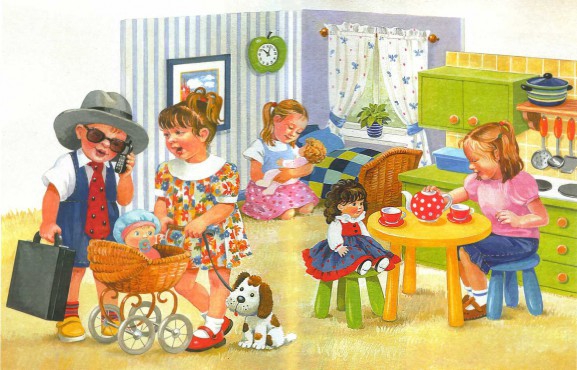 